Angaben zu Gesuchsteller (vollständig ausfüllen durch Mieter)Angaben zur Veranstaltung Öffentliche Veranstaltung 	  Ja    Nein 	Anlassbewilligung der Gemeinde notwendigFestwirtschaft			  Ja    Nein	Anlassbewilligung der Gemeinde notwendigBenutzung Sonnensegel  	  Ja    Nein	Sonnensegel darf nur in Beisein des 					Schlosswarts angebracht werden.Benützung Küche 		  Ja    NeinBenützung Grill		  Ja    Nein	Nur nach Zustimmung des SchlosswartsBenützung Kühlschrank	  Ja    Nein	Nur nach Zustimmung des SchlosswartsRäumlichkeit	 Schloss Thierstein Terrasse		 Schloss Thierstein gesamt
Allgemeines –	Die Brandschutzvorschriften der SGV sind zwingend einzuhalten. –	Die Fluchtwege müssen jederzeit unbehindert genutzt werden können. –	Bei öffentlichen Veranstaltungen ist eine Anlassbewilligung einzuholen. –	Betreffend Schlüssel nehmen Sie frühzeitig mit dem Schlosswart Kontakt auf.  –	Vor Mietbeginn ist mit dem Schlosswart eine Übergabe zu machen. –	Das Benützungsreglement und die Hausordnung sind zwingend einzuhalten. –	Die Nutzung eines Kohlegrills im Gebäude ist untersagt. 	Ich habe das Benützungsreglement der Gemeinde Büsserach und die Nutzungsordnung des Schloss Thierstein gelesen und zeige mich damit einverstanden. Dieser Reservationsantrag ist vollständig ausgefüllt und unterzeichnet der Gemeindeverwaltung Büsserach, Breitenbachstrasse 22, 4227 Büsserach einzureichen (auch per E-Mail möglich). 
KontaktdatenSchlosswart 		Bauverwaltung 			NotfalldiensteTel. 079 693 52 47	Tel. 061 789 90 35			Polizei			117										Feuerwehr 		118				Gemeindeverwaltung		Paramedic 		144				Tel. 061 789 90 32			Notruf Allgemein 	112GesuchseingangSchlüsselabgabeSchlüssel retourVerein / OrganisationVorname, Name AdresseTelefonnummer E-Mailadresse GeburtsdatumArt / Zweck der VeranstaltungDatum der VeranstaltungGewünschte Übernahme der RäumlichkeitGewünschte Abgabe der RäumlichkeitÜbergabe und Abnahmen ausserhalb der normalen Arbeitszeiten werden separat verrechnet. Bitte vereinbaren Sie den Termin direkt mit dem Schlosswart 079 693 52 47.Übergabe und Abnahmen ausserhalb der normalen Arbeitszeiten werden separat verrechnet. Bitte vereinbaren Sie den Termin direkt mit dem Schlosswart 079 693 52 47.Anzahl erwartete Besucher/TeilnehmerOrt und DatumDer VeranstalterGemeinde BüsserachBewilligt am: 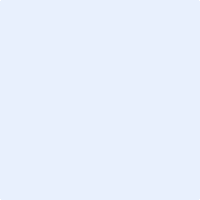 